Autor del metadato: Luis Alejandro Castellanos FajardoShp:	GP_SueCMha.shpTítulo:   Cuenca Media Usumacinta (México) | Relieve – Grupo de Suelos Resumen: La influencia del relieve y el clima en los suelos se manifiesta fundamentalmente por la precipitación; por un lado, el patrón monomodal de la precipitación, con una estación seca marcada, explica la presencia de los Luvisoles, el grupo de suelos con mayor extensión en el área. En segundo lugar, las condiciones de alta humedad (precipitación anual de 2,000 a 3,000 mm) explican la presencia de los Umbrisoles y Gleysoles, los primeros suelos propios de ambientes húmedos y los segundos típicos de relieves bajos con mucho aporte de humedad, y de los subgrupos dístricos (suelos con baja saturación de bases) y húmicos (acumulación de materiales orgánicos). Los suelos que predominan en el área corresponden a los grupos de los Leptosoles y Luvisoles; los primeros predominan en relieves montañosos y los segundos son más abundantes en el relieve colinado; le siguen en importancia los Phaeozems, Cambisoles y Umbrisoles en la zona de colinas y Vertisoles y Gleysoles en la zona de valles y colinas bajas; complementan el mosaico de suelos los Regosoles, propios de relieves montañosos, los Acrisoles que se encuentran principalmente en colinas medias, y los Fluvisoles en los valles.Propósito: Contar con información de relieve y la distribución de suelos necesaria para el análisis físico de la Cuenca Media del Río Usumacinta.Fecha de publicación: 2016Colaboradores: Daniel López López, Aristides Saavedra Guerrero, Luis Alejandro Castellanos Fajardo.Editor: CentroGeoFuente: Cartas geológicas 1:250,000 digitales que cubren la zona de estudio, INEGI, mapa de suelos del INEGI, conjunto de datos vectorial Edafológico escala 1:250 000 Serie II, 2008); donde la clasificación de los suelos está referida al sistema de clasificación FAO (Base de Referencia para los Suelos del Mundo. FAO/UNESCO, 1998).Modelo digital de elevación INEGI, CEM 3.0, modelo digital de elevación a 15 m. tamaño de pixel.Información de la Extensión GeográficaOeste: -92.133493° 	Este: -90.354704 ° Norte: 17.496647°	Sur: 16.065021°Formato de Presentación: Mapa digitalTipo de Representación Espacial: VectorialMedio de Procesamiento: ArcMap Versión 6.2 (Build 9200); Esri ArcGIS 10.2.2.3552Extensión Geográfica* West longitude	-92.133493* East longitude	-90.354704* North latitude	17.496647* South latitude	16.065021* Extent contains the resource YesExtensión en el sistema de coordenadas del elemento* West longitude	592675.281943* East longitude	592675.281943* South latitude	1777909.941020* North latitude	1934710.268527* Extent contains the resource YesReferencia Espacial* Type Projected* Geographic coordinate reference GCS_WGS_1984* Projection WGS_1984_UTM_Zone_15NDetalles de las Coordenadas de Referencia  Sistema de Coordenadas Proyectadas   Well-known identifier 32615X origin -5120900Y origin -9998100XY scale  450445547.3910538Z origin -100000Z scale 10000M origin -100000M scale 10000XY tolerance 0.001Z tolerance 0.001M tolerance 0.001High precision trueLatest well-known identifier 32615Well-known textPROJCS["WGS_1984_UTM_Zone_15N",GEOGCS["GCS_WGS_1984",DATUM["D_WGS_1984",SPHEROID["WGS_1984",6378137.0,298.257223563]],PRIMEM["Greenwich",0.0],UNIT["Degree",0.0174532925199433]],PROJECTION["Transverse_Mercator"],PARAMETER["False_Easting",500000.0],PARAMETER["False_Northing",0.0],PARAMETER["Central_Meridian",-93.0],PARAMETER["Scale_Factor",0.9996],PARAMETER["Latitude_Of_Origin",0.0],UNIT["Meter",1.0],AUTHORITY["EPSG",32615]]Tipo de Geometría: PolígonoDatos de contacto interno: Aristides Saavedra, asaavedra@centrogeo.org.mx  Fecha inicio de temporal: 2016Fecha final de temporal: 2016Historia del procesamiento: Con base en los valores de las cartas geológicas, e información del relieve e información edafológica se analizó y crearon las unidades de relieve y grupos de suelo.  Palabras clave: Suelos, Relieve, Cuenca Media del Río Usumacinta.Atributos: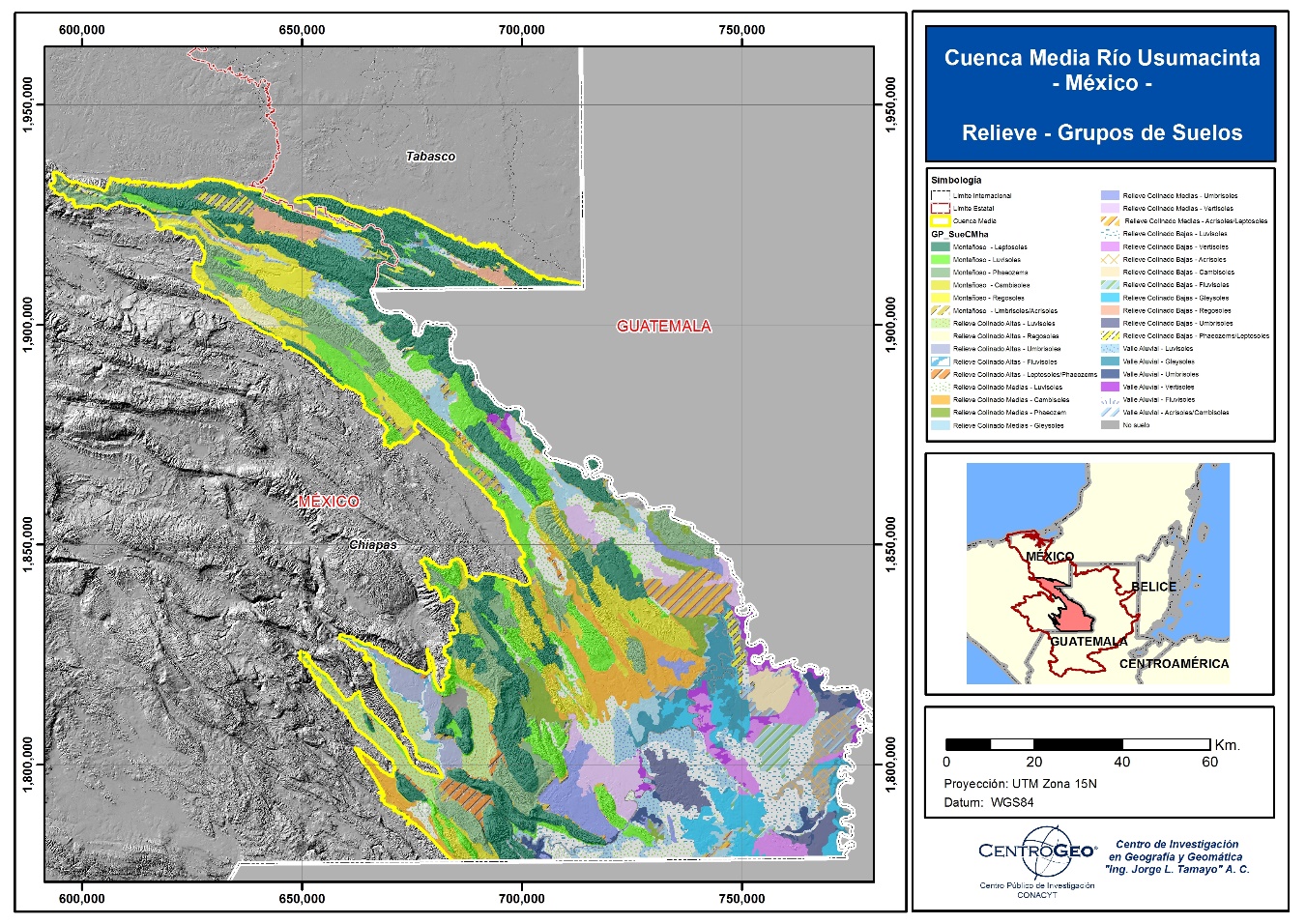 Nombre del campoDescripciónGP_Suelos1Relieve y Grupo de suelos